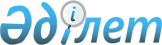 О внесении изменений и дополнений в решение Каргалинского районного маслихата от 6 января 2020 года № 408 "Об утверждении бюджета Бадамшинского сельского округа на 2020-2022 годы"Решение Каргалинского районного маслихата Актюбинской области от 3 апреля 2020 года № 442. Зарегистрировано Департаментом юстиции Актюбинской области 9 апреля 2020 года № 7030
               Бадамша ауылы                                                                                                         село Бадамша                                                                                                               
      О внесении изменений и дополнений в решение Каргалинского районного маслихата от 6 января 2020 года №408 "Об утверждении бюджета Бадамшинского сельского округа  на 2020-2022 годы"
      В соответствии со статьями 9-1, 109-1 Бюджетного кодекса Республики Казахстан от 4 декабря  2008 года, статьей 6 Закона  Республики Казахстан от 23 января 2001 года "О местном государственном управлении и самоуправлении в Республике Казахстан", Каргалинский районный  маслихат РЕШИЛ:
      1. Внести в решение Каргалинского районного маслихата от 6 января 2020 года №408 "Об утверждении бюджета Бадамшинского сельского округа на 2020-2022 годы" (зарегистрированное в Реестре государственной регистрации нормативных правовых актов №6650, опубликованное 13 января 2020 года в эталонном контрольном банке нормативных правовых актов Республики Казахстан в электронном виде) следующие изменения и дополнения:
      в пункте 1:
      в подпункте 1):
                доходы  цифры "205 095" заменить цифрами "272 252",
                 в том числе:
            налоговые поступления цифры "13 111" заменить цифрами "13 141";
            неналоговые поступления цифры "77" заменить цифрами "47";
                поступления трансфертов цифры "191 907" заменить цифрами "259 064";
                 в подпункте 2):
                затраты цифры "205 095" заменить цифрами  "276 618,9";
            в подпункте 5):
            дефицит (профицит) бюджета цифру "0" заменить цифрами "-4 366,9";
            в подпункте 6):
            финансирование дефицита (использование профицита) бюджета цифру "0" заменить цифрами "4 366,9";
            пункт 7:
      дополнить подпунктами 4,5,6 следующего содержания:
      "4) обеспечение деятельности акима города районного значения, села, поселка, сельского округа;
      5) освещение улиц в населенных пунктах;
      6) обеспечение санитарии населенных пунктов.".                      
                 2. Приложение 1 указанного решения изложить в новой редакции согласно приложению к настоящему решению.  
      3. Государственному учреждению "Аппарат Каргалинского районного маслихата" в установленном законодательством порядке обеспечить:
      1) государственную регистрацию настоящего решения в Департаменте   юстиции  Актюбинской области;
      2) размещение настоящего решения на интернет - ресурсе Каргалинского районного маслихата после его официального опубликования.
      4. Настоящее решение вводится в действие с 1 января 2020 года.
					© 2012. РГП на ПХВ «Институт законодательства и правовой информации Республики Казахстан» Министерства юстиции Республики Казахстан
				
Должность
ФИО